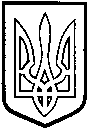 У  К  Р А  Ї  Н  АТОМАШПІЛЬСЬКА РАЙОННА РАДАВ І Н Н И Ц Ь К О Ї  О Б Л А С Т ІРІШЕННЯ №581від 12 грудня 2019 року	 					       39 сесія 7 скликанняПро Програму економічного і соціального розвитку району на 2020 рік	Відповідно до пункту 16 частини 1 статті 43 Закону України «Про місцеве самоврядування в Україні» та Закону України «Про державне прогнозування та розроблення програм економічного і соціального розвитку України», враховуючи клопотання районної державної адміністрації та висновок постійної комісії районної ради з питань бюджету, роботи промисловості, транспорту, зв’язку, енергозбереження, розвитку малого і середнього підприємництва, регуляторної політики, районна рада     ВИРІШИЛА:1. Затвердити Програму економічного і соціального розвитку району на 2020 рік (далі - Програма) (додається).2. Рекомендувати управлінням, відділам районної державної адміністрації при розробці інших галузевих програм використовувати цілі і завдання зазначені в Програмі економічного і соціального розвитку району на 2020 рік.3. Рішення 33 сесії районної ради 7 скликання від 20 грудня 2018 року №492 «Про Програму економічного і соціального розвитку району на 2019 рік» вважати таким, що втратило чинність.4. Контроль за виконанням цього рішення покласти на постійну комісію районної ради з питань бюджету, роботи промисловості, транспорту, зв’язку, енергозбереження, розвитку малого і середнього підприємництва, регуляторної політики (Кісь С.М.).Голова районної ради					Д.КоритчукЗАТВЕРДЖЕНОрішення 39 сесії районної ради 7 скликання №581від 12 грудня 2019 рокуПАСПОРТПрограми економічного і соціального розвитку Томашпільського району на 2020 рікРесурсне забезпечення  Програми економічного і соціального розвиткуТомашпільського району на 2020 ріктис.грн.ВступПрограма економічного і соціального розвитку Томашпільського району на 2020 рік (далі – Програма) розроблена відповідно до Закону України від 23 березня 2000 року №1602-III “Про державне прогнозування та розроблення програм економічного і соціального розвитку України” (зі змінами), розпорядження голови обласної державної адміністрації від 07.10.2019 року №770 «Про розроблення проекту Програми економічного і соціального розвитку області на 2020 рік», розпорядження голови районної державної адміністрації від 24.10.2019 року№223 «Про розроблення проекту Програми економічного і соціального розвитку району на 2020 рік», стратегії розвитку Томашпільського району до 2020 року, затвердженої рішенням 18 сесії районної ради 6 скликання від 21.09.2012 року.Метою програми є визначення збалансованої регіональної політики економічного і соціального розвитку на короткостроковий період, що створить умови для забезпечення достатнього рівня стабільності та можливості прискореного розвитку економіки району, підтримки малого і середнього бізнесу, створення сприятливого інвестиційного клімату, ефективної політики зайнятості, зростання заробітної плати та доходів населення. В основу програми закладено головні пріоритети  розвитку регіону, що враховують завдання  місцевих органів виконавчої влади, органів місцевого самоврядування, інтереси суб’єктів господарювання та  громадськості.Підготовку програми здійснювали управління, відділи та інші структурні підрозділи районної державної адміністрації, виконавчі комітети сільських рад, селищних об’єднаних територіальних громад  з урахуванням пропозицій підприємств, організацій та установ усіх форм власності.Успішне виконання Програми забезпечить:збільшення обсягів виробництва продукції промисловості в порівняльних цінах ;нарощування обсягів інвестицій в основний капітал;зростання номінальної середньомісячної заробітної плати.Проект Програми розглянуто на засіданні постійної комісій районної ради та доопрацьовано з урахуванням зауважень.1.Оцінка соціального та економічного розвитку районуПРОМИСЛОВІСТЬОбсяг реалізованої промислової  продукції у відпускних цінах підприємств за січень-вересень  2019 року склав 299135,7 тис. грн., проти 319545,6 тис. грн. у відповідному періоді минулого року, темп росту – 93,6 % .Обсяг  реалізованої промислової  продукції на одну особу  - 9318,9 грн. проти 9562,2 грн. у відповідному періоді минулого року, темп росту – 97,5%.ІНВЕСТИЦІЇЗа січень-вересень 2019 року освоєно 51326 тис. грн. капітальних інвестицій, проти 103155 тис. грн. у відповідному періоді 2018 року, темп росту 49,8 %За січень – вересень 2019 року введено в експлуатацію 1202 м.кв житла проти 170  м.кв. у відповідному періоді 2018 року, темп росту 707,1%.   ТОРГІВЛЯЗа  січень – червень 2019 року  обсяг  роздрібного товарообігу  підприємств – юридичних осіб склав 34202,3 тис. грн., проти 34165,5 тис. грн. у січні – червні 2018 року. Індекс фізичного обсягу роздрібного товарообороту у звітному періоді до відповідного періоду минулого року- 94,1%.Споживчі ціни у Вінницькій області у вересні  2019 року порівняно з серпнем   2018 року підвищилися   на 0,8%., по Україні  відповідно – на 0,7%.ПЛАТНІ ПОСЛУГИОбсяг реалізованих платних послуг у ІІІ кварталі 2019 року склав 5601,2 тис. грн. проти 8877,0  тис. грн. відповідному періоді  2018 року.  Темп зростання обсягу реалізованих послуг   у звітному періоді   у фактичних цінах склав –63,1%  Обсяг реалізованих послуг оплачених населенням у звітному періоді склав 1073,6 тис. грн. проти 1066,5   тис грн. у відповідному періоді  2018 року, темп росту 100,7%.ЗАРОБІТНА ПЛАТАСередньомісячна заробітна плата за  ІІІ квартал  2019 року в цілому по району склала 9090 грн.  проти 7835 грн. у відповідному періоді минулого року. Темп росту номінальної заробітної плати склав 115,5%. та 93,9 % до середньомісячної заробітної плати по області (по області 9675 грн.) Середньооблікова кількість штатних працівників за ІІІ квартал 2019 року склала 4442 чол., проти 4609 чол. у відповідному періоді  2018 року, що становить 96,4 %. ТРАНСПОРТЗа січень-вересень  2019 року пасажирські перевезення автомобільним транспортом по району склали 558,1 тис. пас., проти 525,0 тис. пас. у відповідному періоді минулого року,  темп росту – 106,3%,  пасажирооборот  - 38,9 млн. пас. км., проти 31,1 млн. пас. км. у відповідному періоді минулого року,  темп росту – 125,1%.За січень-вересень 2019 року вантажні перевезення автомобільним транспортом по району склали 13,6 тис. т., проти 12,6 тис. т. у відповідному періоді минулого року,  темп росту – 107,9 %, вантажооборот  - 3,3 млн. т. км., проти 3,3 млн. т. км. у відповідному періоді минулого року, темп росту – 100,0 %.РОЗВИТОК МАЛОГО ПІДПРИЄМНИЦТВАНа звітну дату в районі зареєстровано 1283 суб’єктів малого та середнього підприємництва, а саме 1090 фізичних осіб – підприємців та 193 юридичних особи (191 підприємств належать до малих та 2 підприємств до середніх).   Протягом січня-вересня 2019 року зареєстровано 123 фізичних осіб – суб’єктів підприємницької діяльності,  5 юридичних особи - суб’єктів підприємницької діяльності, знято з державної реєстрації 102 фізичних особи – суб’єктів підприємницької діяльності та 22 – юридичних осіб. ЕЛЕКТРОННІ ЗАКУПІВЛІ ЧЕРЕЗ СИСТЕМУ  «ProZorro»Щомісячно проводиться моніторинг  щодо здійснення закупівель товарів, робіт, послуг через систему «ProZorro». Результати моніторингу надсилаються до Департаменту міжнародного співробітництва та регіонального розвитку обласної державної адміністрації.За січень-вересень 2019 року закладами та  установами, що фінансуються з місцевих бюджетів через систему «ProZorro»  проведено 174 електронних торги,  із них: 14  надпорогових  процедур  та  160 допорогових процедур . Очікувана вартість закупівель  склала- 18122,0 тис. грн.Сума економії коштів завдяки електронним закупівлям  склала: надпорогових- 1620,1 тис. грн., допорогових – 157,7 тис грн, всього сума економії коштів  – 1777,8 тис. грн. ( економія до очікуваної вартості закупівель становить- 9,8%)АДМІНІСТРАТИВНІ ПОСЛУГИ Загальна кількість адміністративних послуг, надання яких передбачено  через Центр надання адміністративних послуг -136За січень-вересень 2019 року надано 8849 адміністративні послуги, в тому числі: 	- Відділом Держгеокадастру надано - 4047 послуг;- Управлінням праці та соціального захисту населення районної державної адміністрації надано - 1947 послуг;- Сектором містобудування містобудування та архітектури районної державної адміністрації - 2 послуги;- Службою у справах дітей районної державної адміністрації - 11 послуг;- Відділом сім’ї молоді та спорту районної державної адміністрації – 269 послуг;- Головним управлінням Держпродспоживслужби у Вінницькій області – 3 послуги. Сектором державної реєстрації:- проведено реєстраційних дій в державному реєстрі речових прав на нерухоме майно та їх обтяжень в кількості - 1611;- проведено реєстраційних дій в державному реєстрі юридичних, фізичних осіб - підприємців та громадських формувань - 959.2.Цілі та пріоритети на 2020 рікЦілями та завданнями програми є: підвищення продуктивності сільськогосподарського сектору та промислової галузі;формування привабливого інвестиційного клімату;удосконалення системи освіти та медичних послуг;підвищення якості надання житлово-комунальних послуг;підвищення рівня зайнятості, зростання доходів населення;збереження територіальної цілісності.Підтримка зміцнення обороноздатності держави, формування правосвідомості громадян:Пріоритет 1. Забезпечення виконання повноважень, передбачених законодавством, в галузі оборони та мобілізаційної підготовки. 	Пріоритет 2. Забезпечення виконання повноважень, передбачених законодавством, в галузі забезпечення законності, правопорядку, прав і свобод громадян.Захист населення району від наслідків надзвичайних ситуацій та забезпечення функціонування регіональної підсистеми державної системи цивільного захисту:Пріоритет. Реалізація державної політики у сфері захисту населення і територій району від надзвичайних ситуацій техногенного та природного характеру.	Забезпечення умов сталого економічного розвитку. Зростання конкурентоспроможності економіки району:Пріоритет 1. Розвиток промислового комплексу району, активізація інноваційних процесів та створення сприятливих умов для посилення інвестиційної діяльності в районі.Пріоритет 2. Здійснення заходів щодо підвищення  конкурентоспроможності агропромислового комплексу.Пріоритет 3. Стимулювання розвитку малих форм господарювання та кооперації на селі.Пріоритет 4.Здійснення заходів по ефективному використанню водних ресурсів району.Пріоритет 5. Впровадження ресурсо- та енергозберігаючих технологій в системі життєзабезпечення населених пунктів.	Пріоритет 6. Подальше формування позитивного інвестиційного іміджу району.      Пріоритет 7. Підвищення якості обслуговування в сфері торгівлі та послуг.	Пріоритет 8. Створення сприятливих умов розвитку малого та середнього бізнесу.	Пріоритет 9. Розвиток транспортної інфраструктури в районі.	Пріоритет 10. Подальший розвиток міжрегіонального, міжнародного та транскордонного співробітництва.	Пріоритет 11. Підвищення рівня доходів населення, посилення боротьби з тіньовою зайнятістю. Розвиток ринку праці.	Розвиток людського капіталу та підвищення стандартів життя населення:Пріоритет 1. Забезпечення високих стандартів навчання, активізація співпраці у сфері освіти і науки.	Пріоритет 2. Дооснащення газових котелень котлами на альтернативних видах палива та виведення їх з підвальних приміщень у загальноосвітніх навчальних закладах.	Пріоритет 3. Покращення матеріально-технічної бази навчальних закладів.	Пріоритет 4. Підвищення якості та ефективності високоспеціалізованої і високотехнологічної медичної допомоги жителям району.	Пріоритет 5. Зниження смертності хворих району від серцево-судинної патології шляхом реалізації субпроекту Світового банку «Складова розвитку системи охорони здоров’я, яка направлена на покращення медичної допомоги хворим із серцево-судинною патологією».	Пріоритет 6. Організація повноцінної системи допомоги паліативним пацієнтам та покрокове упорядкування діяльності стаціонарного сектору.Пріоритет 7. Соціальний захист окремих категорій громадян.Пріоритет 8. Соціальна підтримка учасників АТО/ООС та їх сімей, сімей загиблих (померлих) учасників АТО/ООС, а також сімей героїв Небесної Сотні.	Пріоритет 9. Забезпечення земельними ділянками військово-службовців, які беруть учать у антитерористичній операції на Сході України.	 Пріоритет 10. Профілактика соціального сирітства, розвиток сімейних форм виховання дітей сиріт, дітей, позбавлених батьківського піклування та створення умов виховання дітей, наближених до сімейних.Пріоритет 11.Подолання дитячої безпритульності і бездоглядності, запобігання сирітству, створення умов для всебічного розвитку та виховання дітей, покращення якості життя дітей соціально вразливих груп.Пріоритет 12. Забезпечення ефективної роботи у сфері підтримки сім’ї, запобігання та протидії домашньому насильству, попередження торгівлі людьми, забезпечення рівних прав і можливостей жінок і чоловіків.	Пріоритет 13.Покращення ефективності системи соціального забезпечення, обслуговування та надання соціальних послуг.Пріоритет 14. Забезпечення міжнародного співробітництва у сфері соціальної та молодіжної політики.Пріоритет 15. Реалізація програм доступного житла в районі.	Пріоритет 16. Забезпечення всіх категорій споживачів питною водою, приведеною до стандартів якості.	Пріоритет 17. Реалізація заходів з розвитку фізичної культури та спорту.	Пріоритет 18. Збереження культурної спадщини, сприяння розвитку культури і мистецтва.Пріоритет 19. Розвиток туристичної галузі.Екологічна безпека навколишнього середовища:Пріоритет 1. Забезпечення екологічної безпеки та використання рекреаційного потенціалу району.Пріоритет 2. Зменшення негативного впливу на довкілля шляхом поширення практики роздільного збору твердих  побутових відходів за місцем їх утворення.	Розвиток громадянського суспільства:Пріоритет 1. Інформаційне забезпечення державної політики, підвищення ролі засобів масової інформації у становленні громадянського суспільства та  рівня взаємодії органів місцевої влади із ЗМІ та інститутами громадянського суспільства.	Пріоритет 2. Створення сприятливих умов для розвитку і самореалізації української молоді, формування патріота і громадянина.	Пріоритет 3. Забезпечення конституційних прав та інтересів громадян. Посилення заходів щодо запобігання корупції.	Пріоритет 4. Проведення аналізу ефективного використання бюджетних коштів в ході виконання районних програм.	Пріоритет 5. Залучення територіальних громад до розробки програм (заходів) з комплексного розвитку територій.	Пріоритет 6. Розвиток самодостатніх і спроможних територіальних громад та їх об’єднань.	Пріоритет 7. Впровадження технологій е-урядування та е-демократії в місцевих органах виконавчої влади та місцевого самоврядування району.	3. Шляхи розв’язання головних проблем та досягнення поставлених цілейПідтримка зміцнення обороноздатності держави, формування правосвідомості громадян:Пріоритет 1. Забезпечення виконання повноважень, передбачених законодавством, в галузі оборони та мобілізаційної підготовки. 	Пріоритет 2. Забезпечення виконання повноважень, передбачених законодавством, в галузі забезпечення законності, правопорядку, прав і свобод громадян.Захист населення району від наслідків надзвичайних ситуацій та забезпечення функціонування регіональної підсистеми державної системи цивільного захисту:Пріоритет 3. Реалізація державної політики у сфері захисту населення і територій району від надзвичайних ситуацій техногенного та природного характеру.	Забезпечення умов сталого економічного розвитку. Зростання конкурентоспроможності економіки району:Пріоритет 1. Розвиток промислового комплексу району, активізація інноваційних процесів та створення сприятливих умов для посилення інвестиційної діяльності в районі.	Пріоритет 2. Здійснення заходів щодо підвищення конкурентоспроможності агропромислового комплексу.Пріоритет 3. Стимулювання розвитку малих форм господарювання та кооперації на селі.Пріоритет 4. Здійснення заходів по ефективному використанню водних ресурсів району.Пріоритет 5. Впровадження ресурсо- та енергозберігаючих технологій в системі життєзабезпечення населених пунктів.	Пріоритет 6. Подальше формування позитивного інвестиційного іміджу району.Пріоритет 7. Підвищення якості обслуговування в сфері торгівлі та послуг.Пріоритет 8. Створення сприятливих умов розвитку малого та середнього бізнесу.	Пріоритет 9. Розвиток транспортної інфраструктури в районі.Пріоритет 10. Подальший розвиток міжрегіонального, міжнародного та транскордонного співробітництва.	Пріоритет 11. Підвищення рівня доходів населення, посилення боротьби з тіньовою зайнятістю. Розвиток ринку праці.Розвиток людського капіталу та підвищення стандартів життя населення:Пріоритет 1. Забезпечення високих стандартів навчання, активізація співпраці у сфері освіти і науки.Пріоритет 2. Дооснащення газових котелень котлами на альтернативних видах палива та виведення їх з підвальних приміщень у загальноосвітніх навчальних закладах.	Пріоритет 3. Покращення матеріально-технічної бази навчальних закладів.Пріоритет 4. Підвищення якості та ефективності  надання медичної допомоги жителям району.Пріоритет 5. Зниження смертності хворих району від серцево-судинної патології шляхом реалізації субпроекту Світового банку «Складова розвитку системи охорони здоров’я, яка направлена на покращення медичної допомоги хворим із серцево-судинною патологією».	Пріоритет 6. Організація повноцінної системи допомоги паліативним пацієнтам та покрокове упорядкування діяльності стаціонарного сектору.Пріоритет 7. Соціальний захист окремих категорій громадян.Пріоритет 8. Соціальна підтримка учасників АТО/ООС та їх сімей, сімей загиблих (померлих) учасників АТО/ООС, а також сімей героїв Небесної Сотні.	Пріоритет 9. Забезпечення земельними ділянками військово-службовців, які беруть учать у антитерористичній операції на Сході України.	 Пріоритет 10. Профілактика соціального сирітства, розвиток сімейних форм виховання дітей сиріт, дітей, позбавлених батьківського піклування та створення умов виховання дітей, наближених до сімейних.Пріоритет 11. Подолання дитячої безпритульності і бездоглядності, запобігання сирітству, створення умов для всебічного розвитку та виховання дітей, покращення якості життя дітей соціально вразливих груп.Пріоритет 12. Забезпечення ефективної роботи у сфері підтримки сім’ї, запобігання та протидії домашньому насильству, попередження торгівлі людьми, забезпечення рівних прав і можливостей жінок і чоловіків.Пріоритет 13. Покращення ефективності системи соціального забезпечення, обслуговування та надання соціальних послуг.Пріоритет 14. Забезпечення міжнародного співробітництва у сфері соціальної та молодіжної політики.Пріоритет 15. Реалізація програм доступного житла в районі.Пріоритет 16. Забезпечення всіх категорій споживачів питною водою, приведеною до стандартів якості.	Пріоритет 17. Реалізація заходів з розвитку фізичної культури та спорту.Пріоритет 18. Збереження культурної спадщини, сприяння розвитку культури і мистецтва.Пріоритет 19. Розвиток туристичної галузі.Екологічна безпека навколишнього середовища:Пріоритет 1. Забезпечення екологічної безпеки та використання рекреаційного потенціалу району.Пріоритет 2. Зменшення негативного впливу на довкілля шляхом поширення практики роздільного збору твердих побутових відходів за місцем їх утворення.	Розвиток громадянського суспільства:Пріоритет 1. Інформаційне забезпечення державної політики, підвищення ролі засобів масової інформації у становленні громадянського суспільства та  рівня взаємодії органів місцевої влади із ЗМІ та інститутами громадянського суспільства.	Пріоритет 2. Створення сприятливих умов для розвитку і самореалізації української молоді, формування патріота і громадянина.	Пріоритет 3. Забезпечення конституційних прав та інтересів громадян. Посилення заходів щодо запобігання корупції.	Пріоритет 4. Проведення аналізу ефективного використання бюджетних коштів в ході виконання районних програм.Пріоритет 5. Залучення територіальних громад до розробки програм (заходів) з комплексного розвитку територій.Пріоритет 6. Розвиток самодостатніх і спроможних територіальних громад та їх об’єднань.Пріоритет 7. Впровадження технологій е-урядування та е-демократії в місцевих органах виконавчої влади та місцевого самоврядування району. РИЗИКИ ТА МОЖЛИВІ ПЕРЕШКОДИ:1.Неврегульованість окремих суспільно-економічних та господарських питань чинним законодавством.2.Нестабільна фінансово-кредитна політика.3.Зростання цін на енергоносії.4.Зниження доходів населення через посилення інфляційних процесів.5.Відсутність фінансування по затверджених державних  галузевих програмах.6.Виникнення надзвичайних ситуацій техногенного та природного характеру.1Ініціатор розроблення програмиТомашпільська районна державна адміністрація 2Дата, номер і назва розпорядчого документу органу виконавчої влади про розроблення програмиРозпорядження голови районної державної адміністрації від 24.10.2019 року №223 «Про розроблення проекту Програми економічного і соціального розвитку району на 2020 рік»3Розробник програмиУправління економіки райдержадміністрації4Співрозробники програмиСтруктурні підрозділи районної державної адміністрації, районні установи та організації, виконавчі комітети сільських рад, об’єднаних територіальних громад 5Відповідальний виконавець програмиСтруктурні підрозділи районної державної адміністрації, районні установи та організації, виконавчі комітети сільських рад, об’єднанні територіальні громади6Учасники програмиСтруктурні підрозділи районної державної адміністрації, районні установи та організації, виконавчі комітети сільських рад, об’єднанні територіальні громади 7Терміни реалізації програми2020 рік7.1Етапи виконання програми (для довгострокових програм)-8Перелік місцевих бюджетів, які приймають участь у виконанні програми (для комплексних програм)Районний, сільський, селищний9Загальний обсяг фінансових ресурсів, необхідних для реалізації програми, всього121802,7 тис. грн.9.1В тому числі бюджетних коштів121802,7 тис. грн.З них коштів районного (місцевого) бюджету65684,2 тис. грн.10Основні джерела фінансування програмиДержавний, обласний, районний, селищний, сільський бюджети та інші джерела фінансування не заборонені законодавством Обсяг коштів, які пропонується залучити на виконання програмиЕтапи виконання програмиВсього витрат на виконання програмиОбсяг коштів, які пропонується залучити на виконання програми2020 рікВсього витрат на виконання програмиОбсяг ресурсів всього , в тому числі:121802,7121802,7державний бюджет50853,550853,5місцевий бюджет65684,265684,2кошти не бюджетних джерел52655265ЗавданняШляхи вирішенняЧасові межіВідповідальний за виконанняОрієнтовані джерела фінансування тис.грн.Очікувальний результатРеалізація на території району державної політики з питань призову юнаків на строкову військову службу, за контрактом в Збройних силах України, проходження зборів резервістів в військових формуваннях ЗСУ, проведення комплексу оборонно-мобілізаційних заходів на території районуОповіщення по населеним пунктам призовників, контрактників, резервістів на медичний огляд, відправлення призовників, контрактників, резервістів на обласні кущові медичні комісії та обласний збірний пункт під час організації та проведення призову, доставка резервістів до навчальних центрів Збройних сил України2020 рікТомашпільський районний військовий комісаріат, фінансове управління райдержадміністрації, районна радаРайонний бюджет, 250,0Виховання почуття патріотизму  в молоді, суспільної відповідальностіСтворення на базі Томашпільського районного військового комісаріату територіального центру комплектування  та соціальної підтримки, впровадження процесів рекрутингу в систему комплектування Збройних сил, впровадження нової ефективної системи обслуговування та надання сервісних послуг по соціальному та правовому захисту військовослужбовців, військовозобов’язаних, резервістів, ветеранів війни та військової служби, пенсіонерів з числа військовослужбовців Збройних Сил України та членів їх сімейПроведення капітального ремонту в  територіальному центрі комплектування  та соціальної підтримки, придбання столів, м’якого меблевого куточок, стільців, шаф,  створення автоматизованих робочих місць (закупівля ПЕОМ та оргтехніки), телевізора, придбання наочної агітації  для роботи центру комплектування та соціальної підтримки,  створення автоматизованих робочих місць (закупівля комп’ютерної та копіювальної техніки), придбання наочної агітації 2020 рікТомашпільський районний військовий комісаріат, фінансове управління райдержадміністрації, районна радаМісцевий бюджет, , 300,0Районний бюджет, 335,0Підтримка та захист військовослужбовців, військовозобов’язаних, резервістів, ветеранів війни та військової служби, пенсіонерів з числа військовослужбовців Збройних Сил України та членів їх сімей, військово-патріотичне виховання населенняПридбання канцелярських та господарських товарів для забезпечення якісної роботи Томашпільського районного військового комісаріатуНадання фінансової допомоги на закупівлю канцелярських та господарських товарів2020 рікТомашпільський районний військовий комісаріат, фінансове управління райдержадміністрації, районна радаРайонний бюджет , 10,0Місцевий бюджет, 15,5Забезпечення ефективної роботи по призову, мобілізаційний, територіальній підготовці військовозобов’язаних, підтримка та захист  військовослужбовців, військовозобов’язаних, резервістів, ветеранів війни та військової служби, пенсіонерів з числа військовослужбовців Збройних Сил України та членів їх сімейВиготовлення інформаційних стендів для агітації, реклами та пропагування військової служби  Закупка  інформаційних стендів2020 рікТомашпільський районний військовий комісаріат, фінансове управління райдержадміністрації, районна радаРайонний бюджет- 10.5Місцевий бюджет- 15,0Підняття авторитету людини у військовій формі та покращання показників добору кандидатів для служби за контрактом  Проведення заходів з підготовки та ведення територіальної оборониВідправлення військовозобов’язаних до військових частин2020 рікРайонна радаРайонний бюджет,150.0Своєчаснедоправлення військовозобов’язаних до військових частинЗавданняШляхивирішенняЧасові межіВідповідальний за виконанняОрієнтовані джерела фінансування тис.грн.Очікувальний результатСтворення належних умов для роботи особового складу Томашпільського районного військового комісаріату (матеріально-технічне забезпеченняНадання фінансової допомоги для ремонту та обслуговування транспортного засобу2020 рікТомашпільський районний військовий комісаріат, фінансове управління райдержадміністрації, районна радаРайонний бюджет , 20.0Місцевий бюджет- 25,5Забезпечення успішної реалізації завдань з мобілізації, призову та територіальної оборониЗавданняШляхи вирішенняЧасові межіВідповідальний за виконанняОрієнтовані джерела фінансування тис.грн.Очікувальний результатОбладнання щита засобами пожежогасіння, придбання вогнегасниківНадання фінансової допомоги для придбання засобів пожежогасіння2020 рікТомашпільський районний військовий комісаріат, фінансове управління райдержадміністрації, районна радаРайонний бюджет, 25,0Місцевий бюджет, 30,0Засоби пожежної безпекиЗабезпечення формування підрозділів територіальної оборони та проведення навчальних зборів (обладнання місць формування, зберігання зброї та боєприпасів, забезпечення речовим майном, оплата транспортних послуг перевезення особового складу під час проведення навчальних зборів з підрозділами територіальної оборони, оплата послуг автомобільних вантажних перевезень матеріально-технічних засобів для забезпечення проведення навчальних зборів)    Оповіщення по населеним пунктам військовозобов”язаних, медичний огляд військовозобов”язаних, доставка військовозобов”язаних до пункту проведення навчальних зборів2020 рікТомашпільський районний військовий комісаріат, фінансове управління райдержадміністрації, районна радаРайонний бюджет , 200,0Місцевий бюджет 1028,0Забезпечення ефективного виконання завдань ТРОЗабезпечення засобами індивідуального захисту органів дихання населення району (працююче, непрацююче населення) та спеціалізованих служб цивільного захисту районуПроведення закупівлі засобів індивідуального захисту органів дихання населення непрацюючого та працюючого населення з врахуванням 1 противогаз на 1 особу і додатково 2% загальної кількості населення, працівни-ків формувань і спеціалізованих служб цивільного захисту з враху-ванням 1 протигаз і 1 респіратор протипиловий на 1 особу і додатково 5 % кожного засобу загальної кількості праців-ників в цих формуваннях 2020 рікСектор цивільного захисту оборонної роботи та взаємодії з пра-воохоронними органами райдержадміінстрації,  фінансове управління райдержадміністрації, виконавчі комітети сільських, селищних рад. Керівники підприємств, установ та організацій50 млн. 278 тис. грнЗабезпечення населення і працівників формувань та спеціалізованих служб цивільного захисту району у разі виникнення надзвичайної ситуації або зброї масового ураженняРеалізація державної політики у сфері захисту населення і територій району від можливих надзвичайних ситуацій. Приведення у належний стан бомбосховищ.  Проведення поточного та капітальних ремонтів наявного фонду захисних споруд на території району2020 рікТомашпільський РС ГУДСНС, сектор цивільного захисту, оборонної роботи та взаємодії з правоохоронними органами райдержадміінстрації, фінансове управління райдержадміністрації, виконавчі комітети сільських, селищних рад.Об’єкти державної приватної та комунальної власності Кошти балансо-утримувачів захисних спорудПриведення наявного фонду захисних споруд цивільного захисту до використання за призначеннямОблаштування пожежних водойм, площадок для забору води, ремонт вуличних гідрантівПроведення поточного та капітальних ремонтів вуличних гідрантів, облаштування під’їздів до водойм для забору води пожежною машиною2020 рікТомашпільський РС ГУДСНС, сектор цивільного захисту, оборонної роботи та взаємодії з правоохоронними органами райдержадміінстрації, виконавчі комітети сільських, селищних радМісцевийбюджет40, 0Дане завдання покращить протипожежний стан в районі та дасть можливість якісно та без проблем здійснити виїзд на гасіння пожеж та мінімізація розмірів збитків відФінансування заходів, пов’язаних з технічним обслуговуванням автоматизованого робочого місця (апаратури оповіщення) з метою оперативного доведення до місцевих органів виконавчої влади, органів місцевого самоврядування, аварійно-рятувальних служб, підприємств, установ, організацій та населення сигналів і повідомлень про загрозу або виникнення надзвичайних ситуацій природного, техногенного та воєнного характеру Проведення модернізації системи оповіщення району, тому що радіус дії системи оповіщення, яка є на території району складає всього 30 %, що є не ефективним та не дасть змоги довести вчасно відповідної інформацію про загрозу чи виникнення надзвичайної ситуації 2020 рікСектор  цивільного захисту, оборонної роботи та взаємодії з правоохоронними органами райдержадміінстрації, фінансове управління райдержадміністрації, виконавчі комітети сільських, селищних рад.Місцевий бюджет300, 0Оповіщення населення є одним із головних завдань підчас виникнення надзвичайної ситуації, а також координації дій аварійно-рятувальних бригад, що дасть змогу вчасно та ефективно організувати евакуацію населення, ліквідацію надзвичайних ситуацій та попередити паніку серед населенняФінансування заходів пожежної та техногенної безпеки на об’єктах з масовим перебуванням людей, а саме: об’єктах освіти та охорони здоров’яЗабезпечення даних об’єктів вогнегасниками, проведення спе-ціальної обробки горищних примі-щень, установити блискавкозахист, проведення технічної перевірки вогнегасників, установка пожежної сигналізації2020 рікТомашпільський РС ГУДСНС, сектор цивільного захисту, оборонної роботи та взаємодії з правоохоронними органами райдержадміністрації, відділ освіти райдержадміністрації Місцевийбюджет200, 000Запобігання  виникненню надзвичайних ситуацій і подій техногенного та природного характеру, зниження негативних наслідків у разі їх виникнення та мінімізація розмірів збитків від надзвичайних ситуацій техногенного та природного характеру.Фінансування обладнання та ремонту пункту управління цивільного захисту райдержадміністраціїОбладнання пункту управління 6 лініями окремого телефонного зв’язку, інтернет доступом, проведення поточного ремонту 2020 рікСектор  цивільного захисту, оборонної роботи та взаємодії з правоохоронними органами райдержадміністраціїМісцевий бюджет40,000Для організації стабільної роботи пункту управління під час виникнення надзвичайних ситуацій в мирний час та особливий періодЗавданняШляхи вирішенняЧасові межіВідповідальні за виконанняОрієнтовні джерела фінансування, тис. грн.Очікуваний           результатЗабезпечення подальшого зростання промислового виробництваРозроблення та впровадження ефективних конкурентних стратегій діяльності суб’єктів господарювання2020 рікСуб’єкти господарювання, структурні підрозділи райдержадміністраціїВ межах кошторису витрат суб’єктів господарюванняЗабезпечення населення якісною промисловою продукцією,сплата податкових платежів до бюджетуЗабезпечення подальшого зростання промислового виробництваЗастосування при виробництві промислової продукції енерго та ресурсо- економних технологій2020 рікСуб’єкти господарюванняЗгідно кошторису витратЗабезпечення населення якісною промисловою продукцією,сплата податкових платежів до бюджетуЗабезпечення подальшого зростання промислового виробництваПрийняття участі в регіональних та міжрегіональних виставках, ярмарках, конференціях2020 рікСуб’єкти господарюванняЗгідно кошторису витратНалагодження співробітництва,розширення ринків збуту, переймання досвідуЗавданняШляхи вирішенняЧасові межіВідповідальні за виконанняОрієнтовні джерела фінансування, тис. грн.Очікуваний результатЗбільшення виробництва безпечної, якісної  та конкурентноспроможної продукції тваринництваНарощення та оновлення обсягів поголів’я2020 рікС/г підприємстваВласні кошти підприємствОтримання конкуренто спроможної продукції  тваринництва, збільшення  надоїв молокаУдосконалення методів вирощування сільськогосподарських культур шляхом використання перспективних сортів насіння;Придбання перспективних  сортів насінняПостійноС/г підприємстваВідповідно до потребиПідвищення урожайності сільськогосподарських  культурВпровадження енерго і ресурсозберігаючих технологій шляхом застосування високопродуктивної технікиПридбання та використання енергозберігаючої та високопродуктивної техніки.Надання допомоги у впровадженні сучасних технологій.Оформлення техніки в лізинг2020 рікС/г підприємства Власні кошти підприємствПокращення ефективності роботи, зниження енергозатрат та зниження собівартості продукціїСприяння застосуванню крапельного поливу для вирощування сільськогосподарської продукціїЗастосувати крапельне зрошування(встановити полив)2020 рікС/г підприємстваВласні кошти підприємствДасть змогу збільшити кращі урожаї та вийти на ринок  з більш конкурентоспроможною продукцією.ЗавданняШляхи вирішенняЧасові межіВідповідальні за виконанняОрієнтовні джерела фінансування, тис. грн.Очікуваний результатСприяння веденню товарного виробництва серед малих і середніх сільськогосподарських  товаровиробників  в напрямку  молочного та мя сного скотарства та мініферм в особистих селянських господарствахНадання методичної допомоги, консультацій  у впровадженні сучасних технологій 2020 рікСтруктурні підрозділи  РДАВласні кошти підприємствЗабезпечення споживчих потреб району, створення нових робочих місцьСприяння залученню кредитів через «Обласний фонд сприяння інвестиціям та будівництву»Юридичний супровід та надання консультацій2020 рікСтруктурні підрозділи  РДАКошти фондуЗалучення кредитних коштів у розвиток  с/г виробництва районуСприяння залученню кредитів через «Обласний фонд сприяння інвестиціям та будівництву»Реалізація державних програм2020 рікСтруктурні підрозділи  РДАДержавний бюджет згідно затверджених кошторисних призначеньСтворення сприятливих умов для розвитку та функціонування с/г товаровиробниківЗавданняШляхи вирішенняЧасові межіВідповідальні за виконанняОрієнтовні джерела фінансуваннятис. грн.Очікуваний результатВедення роз’яснювальної роботи щодо ефективного використання водних об’єктів та водних ресурсів в ціломуЗдійснення заходів по ефективному використанню водних ресурсів(надання практичних рекомендацій)2020 рікВиконавчі комітети сільських рад, селищних  об’єднаних територіальних громадКоштів не потребуєРаціональне використання водних ресурсів, надання ставків в оренду з подальшим облагородженнямЗавданняШляхи вирішенняЧасові межіВідповідальні за виконанняОрієнтовні джерела фінансування, тис. грн.Очікуваний результатВпровадження енергозберігаючих технологійВпровадження енергозберігаючих технологій та проведення енергоаудиту в комунальних закладахТомашпільського району  Вінницької області2020 рікВиконавчі комітети сільських  рад, селищних об’єднаних територіальних громадМісцевий бюджет  – згідно кошторисуЗменшення втрат енергетичних ресурсів   ЗавданняШляхи вирішенняЧасові межіВідповідальні за виконанняОрієнтовні джерела фінансування, тис. грн.Очікуваний результатЗабезпечити     сприятливі умови для надходження інвестицій в економіку районуПідготовка та оприлюднення інформації про вільні земельні ділянки, виробничі площі, що пропонуються для реалізації інвестиційних проектів2020 рікВиконавчі комітети сільських  рад, селищних об’єднаних територіальних громадНе потребує коштівСтворення сприятливого інвестиційного клімату, збільшення надходжень інвестицій в економіку районуЗабезпечити     сприятливі умови для надходження інвестицій в економіку районуПредставлення інвестиційних можливостей району на відповідних презентаційних заходах2020 рікВиконавчі комітети сільських  рад, селищних об’єднаних територіальних громадЗгідно кошторису витратСтворення сприятливого інвестиційного клімату, збільшення надходжень інвестицій в економіку районуЗабезпечити     сприятливі умови для надходження інвестицій в економіку районуРеалізація пріоритетних інвестиційних проектів через комунальні підприємства району2020 рікСуб’єкти господарювання, виконавчі комітети сільських  рад, селищних об’єднаних територіальних громад Згідно кошторису витратВирішення визначених проблем, створення  робочих місць, надходження до бюджетів.ЗавданняШляхи вирішенняЧасові межіВідповідальні за виконанняОрієнтовні джерела фінансування, тис. грн.Очікуваний результатФормуванняефективної торговельної інфраструктуриСприяти формуванню торговельної інфраструктури шляхом розвитку торгівельних систем2020 рікВиконавчі комітети сільських  рад, селищних об’єднаних територіальних громадНе потребує коштівЗабезпечення належної якості торговельного обслуговування населенняЗабезпечення надання платних послуг на селіВсебічно сприяти організації та розвитку сфери надання послуг в сільській місцевості2020 рікВиконавчі комітети сільських  рад, селищних об’єднаних територіальних громадНе потребує коштівОтримання сільським населенням необхідних послугЗавданняШляхи вирішенняЧасові межіВідповідальні за виконанняОрієнтовні джерела фінансування, тис. грн.Очікуваний результатПровадження державної регуляторної політики згідно вимог Закону України «Про засади державної регуляторної політики в сфері господарської діяльності»Забезпечення прозорого механізму прийняття регуляторних актів 2020 рікУправління, відділи райдержадміністрації, виконавчі комітети сільських  рад, селищних об’єднаних територіальних громад Не потребує коштівСтворення привабливого середовища для розвитку бізнесуСтворення та підтримка сприятливих умов для розвитку малого та середнього підприємництваЗабезпечення рівноправності суб’єктів підприємницької діяльності та підприємств всіх форм власності при проваджені господарської діяльності2020 рікУправління, відділи райдержадміністрації,  виконавчі комітети сільських  рад, селищних об’єднаних територіальних громад Не потребує коштівСтворення привабливого середовища для розвитку бізнесуСтворення та підтримка сприятливих умов для розвитку малого та середнього підприємництваСприяти організації участі суб’єктів бізнесу у місцевих і регіональних виставках-ярмарках, конференціях, семінарах і конкурсах з метою обміну досвідом, використання інноваційних ідей, високих технологій2020 рікУправління, відділи райдержадміністрації,виконавчі комітети сільських  рад, селищних об’єднаних територіальних громадНе потребує коштівСтворення привабливого середовища для розвитку бізнесу	Завдання	Шляхи вирішенняЧасові межіВідповідальні за виконанняОрієнтовні джерела фінансування, тис. грн.Очікуваний результатРеалізація пріоритетних проектів соціально – економічного розвитку районуФінансування  будівництва, реконструкції та ремонту комунальних доріг населених пунктів району2020 рікСектор містобудування та архітектури  РДА, фінансове управління РДА, виконавчі комітети сільських рад, селищних об’єднаних територіальних громадМісцевий бюджет,згідно кошторису витратРозвиток інфраструктури району.Покращення стану доріг, зменшення аварійності.Покращення якості шляхово-дорожньої мережі населених пунктів районуВиготовлення проектно-кошторисної документації на реконструкцію, ремонт автодоріг та подання документів для отримання бюджетного фінансування2020 рікСектор містобудування та архітектури  РДА, фінансове управління РДА, виконавчі комітети сільських рад, селищних об’єднаних територіальних громадМісцеві бюджети згідно кошторису витратРозвиток інфраструктури району.Покращення стану доріг, зменшення аварійності.ЗавданняШляхи вирішенняЧасові межіВідповідальні за виконанняОрієнтовні джерела фінансування, тис. грн.Очікуваний результатНалагодження співробітництва в сфері фінансово-економічних взаємовідносинПрийняття участі територіальними громадами району в конкурсних проектах, що фінансуються за рахунок коштів міжнародних  організацій2020 рікВиконавчі комітети сільських  рад, селищних об’єднаних територіальних громадНе потребує коштівЗалучення фінансових ресурсів для співфінансування реалізації проектів розвитку територіальних громадНалагодження співробітництва в сфері фінансово-економічних взаємовідносинУчасть у міжрегіональних та міжнародних семінарах, конференціях, виставках2020 рікОргани місцевого самоврядування, суб’єкти господарюванняЗгідно кошторису витратПрезентація територіальних громад, просування власної продукції, послугНалагодження співробітництва в сфері фінансово-економічних взаємовідносинПідготовка бізнес – пропозицій із залучення іноземних інвестицій2020 рікОргани місцевого самоврядування, суб’єкти господарюванняНе потребує коштівСтворення нових робочих місцьЗавданняШляхи вирішенняЧасові межіВідповідальні за виконанняОрієнтовний джерела фінансування, тис. грн.Очікуваний результатКонтроль за станом оплати праці на підприємствах, установах, організаціях району та сприяння  у забезпеченні належного рівня атестації робочих місць та укладання колективних договорів Проведення моніторингу запровадження визначеного державою мінімального розміру заробітної плати- надання спеціалістами району роз’яснень консультативного характеру щодо проведення організації оплати праці, проведення індексації грошових доходів та нарахування роботодавцями компенсацій громадянам втрати частини грошових доходів у зв’язку з порушенням термінів їх виплати- вживання заходів щодо погашення заборгованості із заробітної плати на економічно активних підприємствах, підприємствах-банкрутах  - сприяння забезпечення належного рівня атестації робочих місць за умовами праці на підприємствах, установах, організаціях та у фізичних осіб – підприємців (які використовують найману працю) району2020 рікУправління праці та соціального захисту населення райдержадміністраціїТомашпільська філія Вінницького обласного центру зайнятостіНе потребує коштівВідновить права працівників на своєчасну оплату праці, сприяє забезпеченню регулювання відносин між власником або уповноваженим ним органом і працівниками у галузі реалізації прав на здорові й безпечні умови праці, пільгове пенсійне забезпечення, пільги та компенсації за роботу у несприятливих умовах, сприяє регулюванню трудових відносин та соціально – економічних інтересів працівників і власників ЗавданняШляхи вирішенняЧасові межіВідповідальні за виконанняОрієнтовні джерела фінансування , тис.грн.Очікуваний результатПідвищення якості освіти в загальноосвітніх навчальних закладах районуСтворення належних умов для проведення незалежного оцінювання випускників2020 рікВідділ освіти РДА, дирекція шкілНе потребує коштів (фінансуванняза рахунок державного бюджету)Підвищення рівня навчальних досягнень учнів, переорієнтація процесу навчання на розвиток особистості учняПідвищення якості освіти в загальноосвітніх навчальних закладах районуНадання інформаційно-консультативної допомоги з процедурних питань реєстрації та проходження ЗНО2020 рікВідділ освіти РДА, дирекція шкілНе потребує коштів (фінансуванняза рахунок державного бюджету)Підвищення рівня навчальних досягнень учнів, переорієнтація процесу навчання на розвиток особистості учняПідвищення якості освіти в загальноосвітніх навчальних закладах районуПродовження роботи із запровадження методів профільного навчання в школах2020 рікВідділ освіти РДА, дирекція шкілНе потребує коштів (фінансуванняза рахунок державного бюджету)Підвищення рівня навчальних досягнень учнів, переорієнтація процесу навчання на розвиток особистості учняПідвищення якості освіти в загальноосвітніх навчальних закладах районуПокращення забезпеченості навчального процесу за рахунок відповідних підручників, інвентарю.2020 рікВідділ освіти РДА, дирекція шкілНе потребує коштів (фінансуванняза рахунок державного бюджету)Підвищення рівня навчальних досягнень учнів, переорієнтація процесу навчання на розвиток особистості учняПідвищення якості освіти в загальноосвітніх навчальних закладах районуОптимізація мережі загальноосвітніх навчальних закладів району2020 рікВідділ освіти РДАЗгідно кошторису витратПідвищення рівня навчальних досягнень учнів, переорієнтація процесу навчання на розвиток особистості учняПідвищення якості освіти в загальноосвітніх навчальних закладах районуІнформатизація, комп’ютеризація загальноосвітніх навчальних закладів району, обслуговування, ремонт комп’ютерної техніки.2020 рікВідділ освіти РДАМісцевий бюджет,50,0Підвищення рівня навчальних досягнень учнів, переорієнтація процесу навчання на розвиток особистості учняПідвищення якості освіти в загальноосвітніх навчальних закладах районуВидання, придбання, зберігання і доставка підручників і посібників для учнів загальноосвітніх навчальних закладів2020 рікВідділ освіти РДАДержавний, місцевий бюджети 75,5Підвищення рівня навчальних досягнень учнів, переорієнтація процесу навчання на розвиток особистості учняСприяння творчому та інтелектуальному розвитку молодіВстановлення та виплата «іменних стипендій» учням загальноосвітніх шкіл району2020 рікВідділ освіти РДАМісцевий бюджет,15,0Підвищення творчого та інтелектуального розвитку  учнівЗабезпечення участі дітей у олімпіадах, спартакіадах, конкурсах, екскурсіях, масових заходах тощоОплата відряджень учнів2020 рікВідділ освіти РДАМісцевий бюджет,30,0Забезпечення організації дозвілля дітей, відновлення фізичних і психічних функцій дитячого організму, розвитку духовності та соціальної активності дітей. Поліпшення та зміцнення фізичного і психологічного стану здоров’я дітей.Забезпечення участі дітей у олімпіадах, спартакіадах, конкурсах, екскурсіях, масових заходах тощоВикористання шкільних автобусів для підвозу дітей на олімпіади, спартакіади, конкурси, екскурсії тощо2020 рікВідділ освіти РДАМісцевий бюджет 50,0Забезпечення організації дозвілля дітей, відновлення фізичних і психічних функцій дитячого організму, розвитку духовності та соціальної активності дітей. Поліпшення та зміцнення фізичного і психологічного стану здоров’я дітей.Створення умов, які сприяють зміцненню здоров’я, формування навичок правильного здорового харчування, пошук нових форм обслуговування дітей, збільшення охоплених гарячим харчуванням дітейЗабезпечення безкоштовним харчуванням:-дітей- сиріт, дітей позбавлених батьківського піклування;- дітей з особливими освітніми потребами, які навчаються у спеціальних і інклюзивних класах;- учнів батьки яких є учасниками антитерористичної операції та дітей-вимушених переселенців з Луганської та Донецької областей- учнів 1-4 класів із сімей, які отримують допомогу відповідно до Закону України "Про державну соціальну допомогу малозабезпеченим сім’ям".- учнів 5-11 класів із сімей, які отримують допомогу відповідно до Закону України "Про державну соціальну допомогу малозабезпеченим сім’ям".- учнів 1-4 класів, учнів 5-11 класів за наявності відповідних рішень сільських, селищних рад та районної ради і виділених на вказані цілі відповідних коштів.- дітей ДНЗ навчально-виховних комплексів2020 рікВідділ освіти РДАМісцеві бюджети, інші джерела 1350,0Формування здорової особистості, забезпечення сприятливих умов для успішного навчанняНадання психолого-педагогічних та корекційно-розвиткових послуг дітям з особливими освітніми потребами, які навчаються у закладах дошкільної, загальної середньої, професійної (професійно-технічної) освіти та інших закладах освіти, які забезпечують здобуття загальної середньої освітиЗабезпечення функціонування Інклюзивно-ресурсного центру2020 рікВідділ освіти РДАМісцеві бюджети, інші джерела 100,0Забезпечення права дітей з особливими освітніми потребами віком від 2 до 18 років на здобуття дошкільної та загальної середньої освіти, в тому числі у закладах професійної (професійно-технічної) освіти та інших закладах освіти, які забезпечують здобуття загальної середньої освіти, шляхом проведення комплексної психолого-педагогічної оцінки розвитку дитини (далі комплексна оцінка), надання психолого—педагогічних, корекційно-розвиткових послуг та забезпечення їх системного кваліфікованого супроводу.Підтримка дошкільних закладів освітиСубвенція з місцевого бюджету на дошкільну освіту 2020 рікВиконавчі комітети сільських  рад, селищних об’єднаних територіальних громадМісцевий бюджет10408,3Покращення мате-ріально-технічного забезпечення до-шкільних закладів освіти та клубних закладів сіл та селищПідтримка дошкільних закладів освітиСубвенція з місцевого бюджету на культурно-освітні послуги, що надаються клубними закладами та бібліотечними закладами2020 рікВиконавчі комітети сільських  рад, селищних об’єднаних територіальних громадМісцевий  бюджет4441,398Покращення мате-ріально-технічного забезпечення до-шкільних закладів освіти та клубних закладів сіл та селищЗавданняШляхи вирішенняЧасові межіВідповідальні за виконанняОрієнтовні джерела фінансування (тис. грн.)Очікувані результатиПереведення на альтернативні види палива шкілДооснащення котелень котлами на альтернативних видах палива2020 рікВідділ освіти РДАМісцевий бюджет, Покращення теплового режиму, зменшення використання природного газуЗавданняШляхи вирішенняЧасові межіВідповідальні за виконанняОрієнтовні джерела фінансування, тис.грн.Очікуваний результатЗміцнення матеріально-технічної базиУтеплення фасаду Гнатківської ЗОШ І-ІІІ ступенів2020 рікВідділ освіти РДАОбласний бюджет, місцевий бюджет, інші джерела         1 500,0Покращення умов перебування учнів у школах, дошкільних навчальних закладах, зміцнення та оновлення матеріально - технічної бази шкілЗміцнення матеріально-технічної базиЗаміна димохідної труби   Стінянської ЗОШ І-ІІІ ступенів2020 рікВідділ освіти РДАОбласний бюджет, місцевий бюджет, інші джерела 100,0Покращення умов перебування учнів у школах, дошкільних навчальних закладах, зміцнення та оновлення матеріально - технічної бази шкілЗміцнення матеріально-технічної базиКапітальний ремонт котельні Комаргородської ЗОШ І – ІІІ ступенів2020 рікВідділ освіти РДАОбласний бюджет, місцевий бюджет, інші джерела 150,0Покращення умов перебування учнів у школах, дошкільних навчальних закладах, зміцнення та оновлення матеріально - технічної бази шкілЗміцнення матеріально-технічної базиРемонт, заміна твердопаливних котлів у Великорусавської ЗОШ І – ІІІ ступенів та Гнатківській ЗОШ І-ІІІ ступенів2020 рікВідділ освіти РДАМісцевий бюджет, інші джерела 400,0Покращення умов перебування учнів у школах, дошкільних навчальних закладах, зміцнення та оновлення матеріально - технічної бази шкілЗміцнення матеріально-технічної базиПридбання віконих та дверних блоків, поточний, капітальний ремонт (заміна вікон) в загальноосвітніх навчальних закладах району2020 рікВідділ освіти РДАОбласний бюджет, місцевий бюджет, інші джерела 200Покращення умов перебування учнів у школах, дошкільних навчальних закладах, зміцнення та оновлення матеріально - технічної бази шкілЗміцнення матеріально-технічної базиВиготовлення державних актів на земельні ділянки під загальноосвітніми навчальними закладами району2020 рікВідділ освіти РДАМісцевий бюджет, згідно кошторису витрат Покращення умов перебування учнів у школах, дошкільних навчальних закладах, зміцнення та оновлення матеріально - технічної бази шкілЗміцнення матеріально-технічної базиПридбання шкільного автобуса  для підвезення дітей 2020 рікВідділ освіти РДАДержавний,  обласний бюджет - 1 500,0 Місцевий бюджет- 1 000,0Забезпечення виконання Закону України «Про освіту» в частині підвезення учнів та педпрацівників до школи і назад. Участь дітей в культмасових заходах, олімпіадах, спартакіадах тощо.Зміцнення матеріально-технічної базиУтримання та обслуговування автобусів для підвозу дітей до школи, оплата транспортних послуг по підвозу дітей2020 рікВідділ освіти РДАМісцевий бюджет800,0Забезпечення виконання Закону України «Про освіту» в частині підвезення учнів та педпрацівників до школи і назад. Участь дітей в культмасових заходах, олімпіадах, спартакіадах тощо.ЗавданняШляхи вирішенняЧасові межіВідповідальні за виконанняОрієнтовні джерела фінансування, тис.грн.Очікуваний результатПокращення матеріально-технічної бази Томашпільської ЦРЛЗавершити поточний ремонт приміщень дитячого відділення2020 рікКНП «Томашпільська центральна районна лікарня»,  виконавчі комітети сільських  рад, селищних об’єднаних територіальних громадРайонний бюджет, місцевий бюджет, інші джерела фінансування 1000,0Забезпечення діяльності закладу, покращення умов перебування хворих, удосконалення та збереження інфраструктури закладуПокращення матеріально-технічної бази Томашпільської ЦРЛРеконструкція даху головного корпусуРеконструкція даху поліклініки та посилення конструкції галереї2020 рікКНП «Томашпільська центральна районна лікарня»,  виконавчі комітети сільських  рад, селищних об’єднаних територіальних громадРайонний бюджет, місцевий бюджет, інші дже-рела фінансування7000,0Забезпечення діяльності закладу, покращення умов перебування хворих, удосконалення та збереження інфраструктури закладуПокращення матеріально-технічної бази Томашпільської ЦРЛПроведення ремонту терапевтичного відділення2020 рікКНП «Томашпільська центральна районна лікарня»,  виконавчі комітети сільських  рад, селищних об’єднаних територіальних громадРайонний бюджет, місцевий бюджет, інші джерела фінансування1000,0Забезпечення діяльності закладу, покращення умов перебування хворих, удосконалення та збереження інфраструктури закладуПокращення матеріально-технічної бази Томашпільської ЦРЛПридбання  цифрового  рентгенологічного аппарата2020 рікКНП «Томашпільська центральна районна лікарня»,  виконавчі комітети сільських  рад, селищних об’єднаних територіальних громадРайонний бюджет, місцевий бюджет, інші джерела фінансування3100,0Забезпечення діяльності закладу, покращення умов перебування хворих, удосконалення та збереження інфраструктури закладуПокращення матеріально-технічної бази Томашпільської ЦРЛПридбання мамографа2020 рікКНП «Томашпільська центральна районна лікарня»,  виконавчі комітети сільських  рад, селищних об’єднаних територіальних громадРайонний бюджет, місцевий бюджет, інші джерела фінансування8500,0Забезпечення діяльності закладу, покращення умов перебування хворих, удосконалення та збереження інфраструктури закладуПокращення матеріально-технічної бази Томашпільської ЦРЛУтеплення будівель головного корпусу та поліклініки2020 рікКНП «Томашпільська центральна районна лікарня»,  виконавчі комітети сільських  рад, селищних об’єднаних територіальних громадРайонний бюджет, місцевий бюджет, інші джерела фінансування7200,0Забезпечення діяльності закладу, покращення умов перебування хворих, удосконалення та збереження інфраструктури закладуСтворення умов для ефективного функціонування закладів первинної медикосанітарної допомоги, збільшення питомої ваги кількості лікувальних закладів, що оснащені аввтотранспортними засобамиПридбання санітарного автотранспорту2020 рікКП «Томашпільський РМЦ ПМСД»Місцеві бюджети, 600,0Створення умов для своєчасного надання медичної допомоги та покращення діяльності лікувальних закладівОснащення закладів первинної медико-санітарної допомоги, АЗПСМ, ФАПів та ФП обладнанням, виробами медичного призначення, реактивами та дезінфікуючими засобамиОснащення амбулаторій ЗПСМ медичним та іншим обладнанням у відповідності до табеля матеріально-технічного оснащення. Збільшення до 100%2020 рікКП «Томашпільський РМЦ ПМСД»Місцеві бюджети, 300,0Створення умов для своєчасного надання медичної допомоги та покращення діяльності лікувальних закладівПокращення медичної допомоги при невідкладних станахЗабезпечення лікарськими засобами для надання невідкладної допомоги, вакциками, лікувальним харчуванням2020 рікКП «Томашпільський РМЦ ПМСД»МісцевіБюджети,330,0Створення умов для своєчасного надання медичної допомоги та покращення діяльності лікувальних закладівПокращення медичної допомоги при невідкладних станахПроведення капітального і поточного ремонту приміщень:  АЗПСМ, ФАП, ФП2020 рікКП «Томашпільський РМЦ ПМСД»Місцеві бюджети, 200,0Створення умов для своєчасного надання медичної допомоги та покращення діяльності лікувальних закладівВиконання своїх функціональних обов’язків медичними працівниками сільської місцевостіОплата праці медичним працівникам ФАПів, ФП2020 рікКП «Томашпільський РМЦ ПМСД»Місцеві бюджети, 600,0Створення умов для своєчасного надання медичної допомоги та покращення діяльності лікувальних закладівСтворення умов декларування пацієнтів, осучаснення роботи медичних працівниківЗабезпечення комп’ютерною технікою та створення комп’ютерної мережі, забезпечення доступу до мережі Інтернет, впровадження електронних реєстрів та телемедичного консультування2020 рікКП «Томашпільський РМЦ ПМСД»Місцеві бюджети,100Створення умов для своєчасного надання медичної допомоги та покращення діяльності лікувальних закладівПокращення медичної допомоги при невідкладних станахЗабезпечення медичними препаратами декретованої групи населення (діти до 3-х років, діти з інвалідністю, УБД та тощо).2020 рікКП «Томашпільський РМЦ ПМСД»Місцеві   бюджети, 200,0Покращення умов життя декретованих верств населенняПокращення медичної допомоги при невідкладних станахЗабезпечення лікарськими засобами для проведення паліативного лікування засобами догляду за хворими2020 рікКП «Томашпільський РМЦ ПМСД»Місцеві бюджети   180,0Створення умов для своєчасного надання медичної допомоги та покращення діяльності лікувальних закладівПокращення медичної допомоги при невідкладних станахДоведення показника, підписання декларацій про вибір лікаря ЗПСМ до 100%2020 рікКП «Томашпільський РМЦ ПМСД»Не потребує коштівСтворення умов для своєчасного надання медичної допомоги та покращення діяльності лікувальних закладівПокращення медичної допомоги при невідкладних станахПервинна медична допомога населенню 2020 рікКП «Томашпільський РМЦ ПМСД»Місцевий бюджет2135,0Створення умов для своєчасного надання медичної допомоги та покращення діяльності лікувальних закладівЗавданняШляхи вирішенняЧасові межіВідповідальні за виконанняОрієнтовні джерела фінансування (тис. грн.)Очікувані результатиПокращення допомоги хворим серцево-судинною патологієюЗабезпечення препаратами для тромболізису (стрептокіназа)2020 рікКНП «Томашпільська центральна районна лікарня»,  виконавчі комітети сільських  рад, селищних об’єднаних територіальних громадРайонний бюджет, місцевий бюджет, інші джерела фінансування 5,0Зниження смертності від серцево-судинних захворюваньЗавданняШляхи вирішенняЧасові межіВідповідальні за виконанняОрієнтовні джерела фінансування, тис.грн.Очікуваний результатПокращення матеріально-технічної бази Томашпільської ЦРЛВідкриття відділення паліативної допомоги2020 рікКНП «Томашпільська центральна районна лікарня»,  виконавчі комітети сільських  рад, селищних об’єднаних територіальних громадРайонний бюджет, місцевий бюджет, інші джерела фінансування 2200,0Забезпечення діяльності закладу, покращення умов перебування хворих, удосконалення та збереження інфраструктури закладуЗавданняШляхи вирішенняЧасові межіВідповідальні за виконанняОрієнтовні джерела фінансування (тис. грн.)Очікувані результатиЗабезпечення соціального захисту та підтримки  окремих категорій громадян та малозабезпеченихверств населенняВиплати щорічної допомоги вдовам(вдівцям)постраждалих внаслідок Чорнобильської катастрофи до Дня вшанування учасників ліквідації наслідків аварії на ЧАЄС- Виплата матеріальної допомоги по розпорядженнях голови РДА- Компенсаційні виплати фізичним особам, які надають соціальні послуги громадянам похилого віку, особам з інвалідністю, дітям з інвалідністю, хворим, які не здатні до самообслуговування і потребують сторонньої допомоги2020 рік2020 рік2020 рікУправління праці та соціального захисту населення райдержадміністраціїМісцевийбюджет, бюджети сільських рад80,0Місцевий бюджет, бюджети сільських рад60,0Місцевий бюджет, бюджети сільських рад250,0Підвищить життєвий рівень малозахищених верств населення,забезпечить соціальну підтримку сімейЗабезпечення соціального захисту та підтримки  окремих категорій громадян та малозабезпеченихверств населенняПільгове  медичне обслуговування осіб, які постраждали внаслідок Чорнобильської катастрофи2020 рікУправління праці та соціального захисту населення райдержадміністраціїМісцевий бюджет, бюджети сільських рад 245,0Підвищить життєвий рівень малозахищених верств населення,забезпечить соціальну підтримку сімейЗабезпечення соціального захисту та підтримки  окремих категорій громадян та малозабезпеченихверств населенняПоховання учасників бойових дій та осіб з інвалідністю внаслідок війни2020 рікУправління праці та соціального захисту населення райдержадміністраціїМісцевий бюджет, бюджети сільських рад 20,0Підвищить життєвий рівень малозахищених верств населення,забезпечить соціальну підтримку сімейЗабезпечення соціального захисту та підтримки  окремих категорій громадян та малозабезпеченихверств населенняВиплата матеріальної допомоги хворим з хронічною нирковою недостатністю2020 рікУправління праці та соці-ального захи-сту населення райдержадмі-ністраціїМісцевий бюджет, бюджети сільських рад 101,0Підвищить життєвий рівень малозахищених верств населення,забезпечить соціальну підтримку сімейЗабезпечення соціального захисту та підтримки  окремих категорій громадян та малозабезпеченихверств населенняВиплата компенсації на бензин, ремонт та транспортне обслуговування2020 рікУправління праці та соці-ального захи-сту населення райдержадмі-ністраціїМісцевий бюджет, бюджети сільських рад40,0Підвищить життєвий рівень малозахищених верств населення,забезпечить соціальну підтримку сімейЗабезпечення соціального захисту та підтримки  окремих категорій громадян та малозабезпеченихверств населенняВиплата матеріальної допомоги з фонду голови районної ради2020 рікРайонна радаМісцевий бюджет 100,0Підвищить життєвий рівень малозахищених верств населення,забезпечить соціальну підтримку сімейЗабезпечення соціального захисту та підтримки  окремих категорій громадян та малозабезпеченихверств населенняФінансова підтримка Томашпільськоїрайонної ради ветеранів2020 рікРайонна радаМісцевий бюджет15,0Підвищить життєвий рівень малозахищених верств населення,забезпечить соціальну підтримку сімейЗабезпечення соціального захисту та підтримки  окремих категорій громадян та малозабезпеченихверств населенняФінансова підтримка відокремленого підрозділу громадської організації «Українське об’єднання учасників бойових дій та волонтерів АТО Вінницької області у  Томашпільському районі»2020 рікРайонна радаМісцевий бюджет 25,0Підвищить життєвий рівень малозахищених верств населення,забезпечить соціальну підтримку сімейЗабезпечення соціального захисту та підтримки  окремих категорій громадян та малозабезпеченихверств населенняФінансова підтримка Томашпільської районної спілки ветеранів війни в Афганістані (воїнів –інтернаціоналістів)2020 рікРайонна радаМісцевий бюджет 25,0Підвищить життєвий рівень малозахищених верств населення,забезпечить соціальну підтримку сімейЗабезпечення соціального захисту та підтримки  окремих категорій громадян та малозабезпеченихверств населенняФінансова підтримка Томашпільської районної громадської організації «Союз Чорнобиль Україна»2020 рікРайонна радаМісцевий бюджет 15,0Підвищить життєвий рівень малозахищених верств населення,забезпечить соціальну підтримку сімейЗабезпечення соціального захисту та підтримки  окремих категорій громадян та малозабезпеченихверств населенняФінансова підтримка Томашпільської районної громадської організації допомоги та захисту інвалідів «Вікторія»2020 рікРайонна радаМісцевий бюджет 15,0Підвищить життєвий рівень малозахищених верств населення,забезпечить соціальну підтримку сімейВідшкодування компенсації за перевезення окремих пільгових категорій громадян   Томашпільського  району залізничним транспортомВиплата компенсацій за пільгове перевезення окремих  категорій громадян Томашпільського району залізничним транспортом2020 рікУправління праці та соціального захисту населення райдержадміністраціїМісцевий бюджет, бюджети сільських рад 670,0Підвищення рівня соціального захисту окремих категорій громадян через виплату компенсації за пільговий проїздВідшкодування компенсації за перевезення окремих пільгових категорій громадян на приміських маршрутах загального користування автомобільним транспортомВиплата компенсації за пільговий проїзд окремих категорій громадян автомобільним транспортом2020 рікУправління праці та соціального захисту населення райдержадміністраціїМісцевий бюджет, бюджети сільських рад 200,0Підвищення рівня соціального захисту окремих категорій громадян через виплату компенсації за пільговий проїздВідшкодування компенсації членам сімей загиблих учасників АТО/ООС для компенсації за пільговий проїзд  Виплата грошової допомоги членам сімей загиблих учасників АТО/ООС для компенсації за пільговий проїзд2020 рікУправління праці та соціального захисту населення райдержадміністраціїМісцевий бюджет, бюджети сільських рад 16,8Підвищення рівня соціального захисту окремих категорій громадян через виплату компенсації за пільговий проїздВідшкодування пільг з оплати послуг зв’язку окремим категорія громадянПроведення відшкодування знижки на абонентську плату з послуг зв’язку громадянам, які мають таке право відповідно до чинного законодавства2020 рікУправління праці та соціального захисту населення райдержадміністраціїМісцевий бюджет, бюджети сільських рад 280,0Підвищення рівня життя мало захищених верств населенняГарантований соціальний захист  та пенсійне забезпечення населення району, в тому числі тимчасово розселених громадян-вимушених переселенців з Донецької і Луганської областей, АР Крим та м.СевастопольДля поліпшення умов проживання у відділенні стаціонарного догляду для постійного або тимчасового проживання в с.Комаргород  продовжити заміну 19 вікон та 18 дверей з енергозберігаючих матеріалів2020 рікТериторіальний центр соціального обслуговуванняМісцевий бюджет 350,0Створення належних умов для перебування людей похилого віку та зменшення витрат газу на опалення приміщенняГарантований соціальний захист  та пенсійне забезпечення населення району, в тому числі тимчасово розселених громадян-вимушених переселенців з Донецької і Луганської областей, АР Крим та м.СевастопольВиготовлення проектно – кошторисної документації на ремонтні роботи відділення стаціонарного догляду для постійного або тимчасового проживанняс. Комаргород2020 рікТериторіальний центр соціального обслуговуванняМісцевий бюджет 30,0Створення належних умов для перебування людей похилого віку та зменшення витрат газу на опалення приміщенняГарантований соціальний захист  та пенсійне забезпечення населення району, в тому числі тимчасово розселених громадян-вимушених переселенців з Донецької і Луганської областей, АР Крим та м.СевастопольПроведення поточного ремонту у 15 житлових кімнатах та 2 вестибюлях, а також вимощення доріжок на території відділення стаціонарного догляду для постійного або тимчасового проживання в с.Комаргород.2020 рікТериторіальний центр соціального обслуговуванняМісцевий бюджет 450,0Створення належних умов для перебування людей похилого віку та зменшення витрат газу на опалення приміщенняГарантований соціальний захист  та пенсійне забезпечення населення району, в тому числі тимчасово розселених громадян-вимушених переселенців з Донецької і Луганської областей, АР Крим та м.СевастопольПридбання меблів для відділення стаціонарного догляду для постійного або тимчасового проживання в с. Комаргород, а саме: 15 шаф, 30 тумбочок особистого вжитку, 2 диванів для поліпшення інтер’єру.2020 рікТериторіальний центр соціального обслуговуванняМісцевий бюджет 200,0Створення належних умов для перебування людей похилого віку та зменшення витрат газу на опалення приміщенняГарантований соціальний захист  та пенсійне забезпечення населення району, в тому числі тимчасово розселених громадян-вимушених переселенців з Донецької і Луганської областей, АР Крим та м.СевастопольПридбання альтанки для відпочинку підопічних у відділенні стаціонарного догляду для постійного або тимчасового проживання в с.Комаргород2020 рікТериторіальний центр соціального обслуговуванняМісцевий бюджет25,0Створення належних умов для перебування людей похилого віку та зменшення витрат газу на опалення приміщенняГарантований соціальний захист  та пенсійне забезпечення населення району, в тому числі тимчасово розселених громадян-вимушених переселенців з Донецької і Луганської областей, АР Крим та м.СевастопольЗвільнення ( в окремих випадках, коли  з поважних причин немає кому здійснювати догляд за непрацездатними громадянами) від плати за надання соціальних послуг у відділенні соціальної допомоги вдома та стаціонарному відділенні с.Комаргород2020 рікТериторіальний центр соціального обслуговуванняМісцевий бюджетДотримання гуманності, комплексності та максимальної ефективності використання бюджетних та позабюджетних коштів, законності та соціальної справедливостіГарантований соціальний захист  та пенсійне забезпечення населення району, в тому числі тимчасово розселених громадян-вимушених переселенців з Донецької і Луганської областей, АР Крим та м.СевастопольНа базі відділення стаціонарного догляду планується відкриття відділення денного перебування (відділення соціально-побутової адаптації для громадян, що мають часткове порушення рухової активності та не мають медичних протипоказань для перебування в колективі та потребують соціально-побутової психологічної адаптації (воїнів АТО, інвалідів та інших громадян, які потребують сторонньої допомоги).2020 рікТериторіальний центр соціального обслуговуванняМісцевий бюджет 50,0Соціально-побутова психологічна адаптація воїнів АТО, інвалідів та інших громадян, які потребують сторонньої допомогиГарантований соціальний захист  та пенсійне забезпечення населення району, в тому числі тимчасово розселених громадян-вимушених переселенців з Донецької і Луганської областей, АР Крим та м.СевастопольВідкриття відділення організації адресної натуральної та грошової допомоги2020 рікТериторіальний центр соціального обслуговуванняМісцевий бюджет,Кошти спонсорів та благодійників 100,0Забезпечення одягом, взуттям, предметами першої необхідності, засобами гігієни людей похилого віку, інвалідів хворих на період встановлення групи інвалідності.Гарантований соціальний захист  та пенсійне забезпечення населення району, в тому числі тимчасово розселених громадян-вимушених переселенців з Донецької і Луганської областей, АР Крим та м.СевастопольПроводити роботу по розширенню надання соціальних платних та безоплатних послуг2020 рікТериторіальний центр соціального обслуговуванняМісцевий бюджет 5,0Створення належних умов для перебування людей похилого вікуГарантований соціальний захист  та пенсійне забезпечення населення району, в тому числі тимчасово розселених громадян-вимушених переселенців з Донецької і Луганської областей, АР Крим та м.СевастопольОбгородження території відділення стаціонарного догляду для постійного або тимчасового проживання с.Комаргород залізобетонним парканом- 330 метрів2020 рікТериторіальний центр соціального обслуговуванняМісцевий бюджет 550,0Створення належних умов для перебування людей похилого вікуГарантований соціальний захист  та пенсійне забезпечення населення району, в тому числі тимчасово розселених громадян-вимушених переселенців з Донецької і Луганської областей, АР Крим та м.СевастопольПридбання медичної техніки, а саме: електрофорез з ампліпульсом радіус 0,1- 30,0 та апарат для магнітотерапії алімп 1-15,02020 рікТериторіальний центр соціального обслуговуванняМісцевий бюджет 45,0Створення належних умов для перебування людей похилого вікуГарантований соціальний захист  та пенсійне забезпечення населення району, в тому числі тимчасово розселених громадян-вимушених переселенців з Донецької і Луганської областей, АР Крим та м.СевастопольОблаштування комерційного вузла обліку природного газу засобами дистанційної передачі даних2020 рікТериторіальний центр соціального обслуговуванняМісцевий бюджет 30,0Створення належних умов для перебування людей похилого вікуЗавданняШляхи вирішенняЧасові межіВідповідальні за виконанняОрієнтовні джерела фінансуванняОчікуваний результатЗабезпечити соціальну підтримку відповідно до чинного законодавства, учасників АТО/ООС та їх сімей,  сімей загиблих (померлих)    учасників АТО/ООС, а також сімей героїв Небесної Сотні.Небесної Сотні, ООСНадання допомог, пільг, субсидій та компенсаційних виплат, для відшкодування витрат на оплату житлово-комунальних послуг, придбання скрапленого газу, твердого та рідкого пічного побутового палива2020 рікУправління праці та соціального захисту населення райдержадміністраціїДержавний бюджетЗабезпечить соціальну підтримку сімей загиблихЗавданняШляхи вирішенняЧасові межіВідповідальні за виконанняОрієнтовні джерела фінансування, тис. грн.Очікуваний результатЗабезпечення земельними ділянками військовослужбовців, які беруть участь у антитерористичній операціїНадання земельної ділянки у власність військовослужбовцям2020 рікВідділ Держгеокадастру у Томашпільському районі Головного управління Держгеокадастру у Вінницькій області, військовослужбовціВласні коштиСвідоцтво про право власності на земельну ділянкуЗавданняШляхи вирішенняЧасові межіВідповідальні за виконанняОрієнтовані джерела фінансування, тис. грн.Очікуваний результатПодолання безпритульності і бездоглядності дітей, створення умов для їх всебічного розвитку та вихованняПроведення профілактичних рейдів «Урок», «Нічне місто», «Діти вулиці», «Неблагополучна родина», «Вокзал» . Проведення семінар-навчань з представниками органів місцевого самоврядування, опікунами, піклувальниками, прийомними батьками, батьками-вихователями2020 рікСлужба у справахдітей райдержадміністраціїРайонний бюджет6,0Зменшення кількості вчинення правопорушень неповнолітніми та випадків соціального сирітства дітей. Виявлення на ранній стадії сімей, які неспроможні виконувати функції і забезпечення захисту прав та інтересів дітей.ЗавданняШляхи вирішенняЧасові межіВідповідальні за виконанняОрієнтовані джерела фінансування, тис. грн.Очікуваний результатПокращення якості життя дітей соціально вразливих групПроведення акції для підтримки дітей-сиріт та дітей, позбавлених батьківського піклування,  дітей, що опинились в складних життєвих обставинах:  «День захисту дітей», «Школярик», «День усиновлення», « Новорічно-різдвяні свята».Оформлення документації, ремонт житлових будинків, де спадкоємцями виступають діти соціально вразливої категорії. Співфінансування на проектні, будівельно-ремонтні роботи, придбання житла та приміщень для розвитку сімейних та інших форм виховання, наближених до сімейних та забезпечення житлом  дітей-сиріт та дітей, позбавлених батьківського піклування та осіб з їх числа2020 рікСлужба у справахдітей райдержадміністраціїРайонний бюджет40,0Удосконалення існуючих та пошук нових форм соціальної підтримки дітей, які перебувають у складних життєвих обставинахСтворення умов для ефективного функціонування Комплексної системи захисту інформації Єдиної інформаційно-аналітичної системи «Діти» (далі ЄІАС «Діти»)Виконати вимоги до обладнання приміщення, в якому знаходиться автоматизована система та програмного забезпечення до автоматизованої системи.2020 рікСлужба у справахдітей райдержадміністрації,виконавчі комітети сільських рад, селищних об’єднаних територіальних громадРайонний  бюджет,6,0Забезпечення конфіденційності, цілісності та доступності інформації в ЄІАС «Діти»,  встановлення захисних решіток на вікна, кодового замку на вхідних дверях кабінету, встановлення ліцензійного програмного забезпечення на ПК., автоматизована установка пожежної сигналізації.Покращення якості життя дітей соціально вразливих групЗдійснення соціального супроводу та проведення щоквартальних груп зустрічей з прийомними батьками та батьками вихователями2020 рікРайонний центр соціальних служб для сім’ї, дітей та молодіРайонний бюджет2,0Підвищення компетентності прийомних батьків у вихованні дітей-сиріт та дітей, позбавлених батьківського піклування та осіб з їх числа, допомога батькам щодо налагодження стосунків з прийомними дітьми та вихованцями, вирішення проблем у їх вихованні за допомогою професійних порадПокращення якості життя дітей соціально вразливих групІнспектування сімей, в яких вчиняється домашнє насильство, приймання та розгляд звернень і повідомлень про вчинення насильства стосовно дітей, організація надання таким дітям соціального захисту2020 рікРайонний центр соціальних служб для сім’ї, дітей та молодіРайонний бюджет 7,5Виявлення  осіб та дітей постраждалих від насильства, забезпечення невідкладної допомоги таким особам соціальних послуг, медичної соціальної, психологічної допомоги, а також тимчасовий притулок для постраждалих осібПокращення якості життя дітей соціально вразливих групПроведення тренінгів, бесід, лекцій, відео-лекторіїв, консультацій, круглих столів спрямованих на попередження домашнього насильства, попередження домашнього насильства, попередження торгівлі людьми, профілактика правопорушень, профілактика соціально небезпечних хвороб, пропаганда здорового способу життя, впровадження сімейних форм виховання, патронат2020 рікРайонний центр соціальних служб для сім’ї, дітей та молодіРайонний бюджет7,425Виявлення  осіб та дітей постраждалих від насильства, забезпечення невідкладної допомоги таким особам соціальних послуг, медичної соціальної, психологічної допомоги, а також тимчасовий притулок для постраждалих осібПокращення якості життя дітей соціально вразливих групПроведення районного конкурсу «Повір у себе» для дітей  та молоді з функціональними обмеженнями2020 рікРайонний центр соціальних служб для сім’ї, дітей та молодіРайонний бюджет 7,5Створення сприятливих умов для розкриття та самовираження талановитих дітей та молоді з функціональними обмеженнями, сприяння їх інтеграції в суспільство, розширення кола спілкування та розвиток комунікативних навичок молодих інвалідів, ознайомлення з видами народної творчості.Покращення якості життя дітей соціально вразливих групІнформування суспільства про реформування системи інституційного догляду та виховання дітей, розвиток сімейних форм виховання2020 рікРайонний центр соціальних служб для сім’ї, дітей та молодіЗгідно кошторису витратРозвиток альтернативних форм догляду за дітьми, які з певних причин не можуть проживати з біологічними батьками (встановлення опіки та піклування, влаштування в прийомні сім’ї, дитячі будинки сімейного типу, патронатні сім”ї ).ЗавданняШляхивирішенняЧасові межіВідповідальні за виконанняОрієнтовані джерела фінансування, тис. грн.Очікуваний результатПокращення якості життя багатодітних, молодих та інших соціально-вразливих категорій сімей.Проведення заходів, акцій для підтримки, багатодітних родин, соціально –вразливих категорії сімей. Заходи - .,,Дня матері,, ,,Міжнародний день сім’ї”, «Подаруймо дітям радість», «Школярик», Акція ,,Святий Миколай –багатодітній родині ,,Новорічні подарунки  багатодітним родинам, соціально –вразливим категоріям сімей. Поїздка дітей на  губернаторську ялинку, Вивчати потреби даних сімей.2020рікВідділирайдержадміністрації:  сім’ї, молоді та спорту, освіти,виконавчі комітети сільських  рад, селищних об’єднаних територіальних громадРайонний бюджет та кошти територіальних громад80.0Удосконалення існуючих та пошук нових форм підтримки багатодітних , молодих та інших соціально-вразливих категорій сімей.Тісний контакт даної категорії населення з владоюПопередження торгівлі людьми.Підвищення престижу сім’ї, посилення орієнтацій на шлюб та відповідальне батьківствоЗдійснення заходів з первинної профілактики торгівлі людьми, профілактичних заходів серед представників вразливих верств населення та надання допомоги особам, які постраждали від торгівлі людьми2020  рікВідділ сім’ї, молоді та спорту райдержадміністрації виконавчі комітети сільських  рад, селищних об’єднаних територіальних громадРайонний бюджет та кошти територіальних громад8,0Підвищення рівня обізнаності населення щодо сучасних проявів торгівлі людьми, а також засобів і методів, що використовуються торгівцями людьмиЗабезпечення оздоровлення дітей та молоді ( в першу чергу пільгових категорій)Стимулювання оздоровлення шляхом придбання путівок у дитячі оздоровчі заклади2020 рікВідділ сім’ї, молоді та спорту райдержадмі-ністрації виконавчі комітети сільських  рад, селищних об’єднаних територіальних громад, служба у справах дітей райдержадміністраціїРайонний бюджет 120,0 кошти об’єднаних територіальних громад240,0Зміцнення здоров’я та організація якісного відпочинку дітей та молодіПідвищення престижу сім’ї, посилення орієнтації на шлюб та відповідальне батьківствоСтимулювання розвитку сімейного дозвілля, спортивних заходів, сімейного оздоровлення та відпочинку2020 рікВідділи райдержадміністрації: сім’ї, молоді та спорту, освіти, районний центр соціальних служб для сім’ї, дітей та молодіРайонний бюджет та кошти територіальних громад5,0Забезпечення належних умов для гармонізації взаємовідносин між подружжям, батьками та дітьмиПідвищення престижу сім’ї, посилення орієнтації на шлюб та відповідальне батьківствоРозробка та впровадження корекційних та реабілітаційних програм для осіб, які постраждали від насильства в сім’ї2020 рікВідділи райдержадміністрації: сім’ї, молоді та спорту, освіти, районний центр соціальних служб для сім’ї, дітей та молодіРайонний бюджет та кошти територіальних громад4,0Забезпечення належних умов для гармонізації взаємовідносин між подружжям, батьками та дітьмиЗавданняШляхи вирішенняЧасові межіВідповідальні за виконанняОрієнтовний джерела фінансування, тис. грн.Очікуваний результатОрганізація роботи у межах  компетенції надання допомог, пільг пенсіонерам інвалідам, ветеранам війни та праці, одиноким непрацездатним громадянам надання населенню субсидій та компенсаційних виплат, для відшкодування витрат на оплату житлово-комунальних послуг, придбання скрапленого газу, твердого та рідкого пічного побутового палива- забезпечення проведення електронного обміну інформацією з підприємствами, що надають житлово-комунальні послуги пільговим категоріям населення та отримувачам житлових субсидій- підтримувати базу даних ЄДАРП в актуальному стані- удосконалювати роботу соціальних інспекторів у визначенні нужденності громадян в наданні державних допомог, пільг,  субсидій, компенсаційних виплат-забезпечити доступність осіб з  інвалідністю та інших мало мобільних груп населення до об’єктів соціальної та інженерно-транспортної інфраструктури- удосконалення механізму здійснення компенсаційних виплат за пільговий проїзд окремих категорій громадян2020 рікУправління праці та соціального захисту населення райдержадміністраціїЗгідно кошторису витратПідвищить життєвий рівень малозахищених верств населенняЗавданняШляхи вирішенняЧасові межіВідповідальні за виконанняОрієнтовані джерела фінансування, тис. грн.Очікуваний результатФормування здорового, активного та безпечного способу життяРобота районної лекторської групи. Співпраця з даного питання  з громадськими організаціями області, які працюють у сфері міжнародного співробітництва  і в сфері профілактики наркоманії, ВІЛ-інфекції/Сніду, алкоголізму, тютюнопаління тощо.2020 рікВідділ сім’ї, молоді та спорту райдержадміністраціїРайонний бюджет та кошти територіальних громад6,0Озброєння молоді знаннями та направлення її на шлях здорового, активного та безпечного способу життя.Сприяння у працевлаштуванні молодіСпівпраця з районним центром зайнятості, виконкомами сільських та селищних рад з питань обізнаності молоді для працевлаштування за кордоном .2020 рікВідділ сім’ї, молоді та спорту райдержадміністраціїРайонний бюджет та кошти територіальних громад6,0Зменшення безробіття серед молодіСприяння молоді району у міжнародному співробітництвіЗабезпечити участь молодіжних делегацій у  спортивних, культурно мистецьких та інших міжнародних заходах2020 рікВідділирайдержадміністрації:  сім’ї, молоді та спорту, освіти,виконавчі комітети сільських  рад, селищних об’єднаних територіальних громадКошти територіальних громад та залучені кошти -65,0Удосконалення існуючих та пошук нових форм підтримки багатодітних , молодих та інших соціально-вразливих категорій сімей.Тісний контакт даної категорії населення з владоюЗавданняШляхи вирішенняЧасові межіВідповідальні за виконанняОрієнтовні джерела фінансування, тис. грн.Очікуваний результатЗабезпечення житлом населення, підвищення якості надання житлово-комунальних послугСубвенція з районного бюджету обласному бюджету на виконання програми «Власний дім»2020 рікРайонна рада, фінансове управління РДА, представник КО «Обласний фонд сприяння інвестиціям та будівниц012тву»Районний бюджет600,0Отримання населенням пільгових довгострокових кредитів на будівництво, добудову, придбання житла, будівництво інженерних мереж.ЗавданняШляхи вирішенняЧасові межіВідповідальні за виконанняОрієнтовні джерела фінансуваннятис. грн.Очікуваний результатЗабезпечення всіх категорій споживачів питною водою, приведеною до стандартів якостіРеконструкція водогонів  населених пунктів  Томашпільського району  Вінницької області2020 рікВиконавчі комітети сільських  рад, селищних об’єднаних територіальних громадМісцевий бюджет  – згідно кошторисуЗменшення втрат енергетичних ресурсів та  вартості житлово-комунальних послуг, забезпечення сталого водопостачанняЗавданняШляхи вирішенняЧасові межіВідповідальні за виконанняОрієнтовані джерела фінансуваннятис.грн.Очікуваний результатУчасть команд району в змаганнях вищого рівня, організація місцевих спорт-масових заходівОрганізувати районні змагання серед юнацьких, дівочих, аматорських, ветеранських команд, забезпечити участь дитячих команд різних вікових груп в обласній дитячо-юнацькій футбольній лізі, обласних змаганнях «Шкіряний м’яч», «Хто ти майбутній олімпієць?» та змаганнях з інших видів спорту обласного та всеукраїнського рівня.Згідно календарного плану протягом рокуВідділ сім’ї, молоді та спорту РДА, виконавчі комітети сільських  рад, селищних об’єднаних територіальних громадРайонний бюджет  150,0залучені кошти 180,0, кошти об’єднаних територіальних громад300,0Зміцнення авторитету      району успіхами у спорті вищих досягненьУчасть команд району в змаганнях вищого рівня, організація місцевих спорт-масових заходівПроведення навчально-тренувальних зборів і змагань з олімпійських видів спортуЗгідно календарного плану протягом рокуВідділ сім’ї, молоді та спорту РДА, виконавчі комітети сільських  рад, селищних об’єднаних територіальних громадРайонний бюджет 100,0, місцеві бюджети та кошти об’єднаних територіальних громад, залучені кошти 200,0Зміцнення авторитету      району успіхами у спорті вищих досягненьОрганізація фізкультурно-оздоровчої та спортивно-масової роботи за місцем проживання та навчанняОрганізація фізкультурно-оздоровчих заходів для проведення змістовного дозвілля населення2020 рікВідділ сім’ї, молоді та спорту РДА, виконавчі комітети сільських  рад, селищних об’єднаних територіальних громадРайонний,місцеві бюджети, залученні кошти110,0Зміцнення здоров’я населення засобами  фізичної культури, організація змістовного  дозвілля, зменшення негативних проявів у молодіжному та дитячому середовищіЗавданняШляхи вирішенняЧасові межіВідповідальні за виконанняОрієнтовані джерела фінансування, тис.грн.Очікуваний результатМодернізація комп’ютерної технікиПридбання, ремонт комп’ютерної техніки, апаратури2020 рікВідділ культури  та туризму РДА, виконавчі комітети сільських радРайонний, місцевий бюджет70,0Покращення матеріальної бази закладів культуриЗабезпечення звукопідсилюючою апаратуроюПридбання звуко підсилюючої апаратури2020 рікВідділ культур та туризму РДА, виконавчі комітети сільських радРайонний, місцевий бюджет200,0Покращення матеріальної бази закладів культуриПроведення культурно-мистецьких заходівОрганізація масових заходів2020 рікВідділ культури та туризму РДАРайонний, місцевий бюджети200,0Обмін досвідом, популяризація національного мистецтваВиготовлення інформаційних матеріалів та сувенірної продукціїЗамовлення інформаційних матеріалів та сувенірної продукції2020 рікВідділ культури та туризму РДАРайонний, місцевий бюджет10,0Поширення інформації про районПроведення фестивалю народної культури “Одвічна Русава”-2015.Організація свята2020 рікВідділ культури та туризму РДА, виконавчі комітети сільських радРайонний, місцевий бюджети10,0Забезпечення збереження та відтворення  культурної спадщини.Участь аматорських колективів у обласних мистецьких проектаїУчасть  в мистецьких заходах2020 рікВідділ культури та туризму РДА, виконавчі комітети сільських радРайонний, місцевий бюджет20,0Популяризація аматорського мистецтваРеалізація програм  міжрегіонального та міжнародного співробітництваУчасть у заходах культуно – мистецького, соціально- економічного характеру за межами району, держави2020 рікВідділ культури та туризму РДАРайонний, місцевий бюджет30,0Обмін досвідомРеалізація програм  міжрегіонального та міжнародного співробітництваПрийом делегацій з міжрегіонального  та міжнародного партнерства: представницькі витрати2020 рікВідділ культури та туризму РДАРайонний, місцевий бюджет80,0Обмін досвідомЗбереження культурної спадщиниПаспортизація об’єктів культурної спадщини (братських могил – пам’яток історії ) у населених пунктах району с. Гнатків,с.Стіна,2020 рікВідділ культури та туризму РДА, виконавчі комітети селищних, сільських радРайонний, місцевий бюджет30,0Охорона культурної спадщиниЗбереження культурної спадщиниКапітальний ремонт історичного музею імені І.Д.Черняховського с.Вербова,модернізація експозиції2020 рікВідділ культури та туризму РДА, виконавчий комітет Вербівської сільської радиРайонний, місцевий бюджет100,0Охорона культурної спадщиниЗбереження культурної спадщиниРеставрація пам’яток ІІ Світової війни, ремонт і відновлення пошкоджених або зруйнованих пам’ятників та монументів у місцях поховань, що перебувають на державному обліку2020 рікВиконавчі комітети Марківської сільських радРайонний, місцевий бюджет100,0Охорона культурної спадщиниЗавданняШляхи вирішенняЧасові межіВідповідальні за виконанняОрієнтовані джерела фінансування, тис.грн.Очікуваний результатВиготовлення інформаційних матеріалів та сувенірної продукціїЗамовлення виготовлення інформаційних матеріалів та сувенірної продукції2020 рікВідділ культури та туризму РДАРайонний, місцевий бюджет10,0Поширення інформації про районЗавданняШляхи вирішенняЧасові межіВідповідальні за виконанняОрієнтовні джерела фінансування, тис. грн.Очікуваний результатПокращення екологічної ситуаціїУтримання в належному станісміттєзвалищ2020 рікВиконавчі комітети сільських  рад, селищних об’єднаних територіальних громад, суб’єкти господарюванняЗгідно кошторису витратПокращення стану природного середовищаПокращення екологічної ситуаціїЗабезпечення дотримання відповідних умов в природно – охоронних зонах водозаборів2020 рікВиконавчі комітети сільських  рад, селищних об’єднаних територіальних громад, суб’єкти господарюванняЗгідно кошторису витратПокращення стану природного середовищаУтримання, збереження та примноження зелених насаджень в населених пунктахПідготовка необхідних матеріалів на конкурс2020 рікВиконавчі комітети сільських  рад, селищних об’єднаних територіальних громад, управління, відділи райдержадміністраціїМісцеві бюджетизгідно кошторису витратЗбереження, примноження і утримання зелених насадженьУчасть в обласних конкурсах з питань благоустрою населених пунктів, очистки джерел водопостачання, збільшення лісистості озеленення  та екологічного оздоровлення територійОрганізація збору та вивозу твердих побутових відходів2020 рікВиконавчі комітети сільських  рад, селищних об’єднаних територіальних громадМісцеві бюджетизгідно кошторису витратПокращення благоустрою населених пунктів районуЗавданняШляхи вирішенняЧасові межіВідповідальні за виконанняОрієнтовні джерела фінансування, тис. грн.Очікуваний результатЗменшення негативного впливу на довкілляПоширення практики роздільного збору твердих побутових відходів 2020 рікВиконавчі комітети сільських  рад, селищних об’єднаних територіальних громадМісцеві бюджетизгідно кошторису витратПокращення благоустрою населених пунктів районуЗавданняШляхи вирішенняЧасові межіВідповідальність за виконанняОрієнтовні джерела фінансування (тис. грн.)Очікувані результатиЗабезпечення дієздатності засобів масової інформації та інших інформаційних установОплата за виконання додаткових соціологічних досліджень та статистичних спостережень2020рікРайонна радаРайонний бюджет 4,5Підвищення активності населення району в справах самоврядування та державного управління; підвищення ролі засобів масової інформації громадських організацій, їх популярності.Створення доступних та зручних умов для реалізації та захисту прав, свобод і законних інтересів фізичних та юридичних осіб щодо отримання адміністративних послуг, запобігання проявам корупції під час надання адміністративних послуг.Забезпечення  функціонування центру надання адміністративних послуг2020 рікТомашпільська РДА,  виконавчий комітети сільських рад, селищних об’єднаних територіальних громад Державний, обласний, районний, селищний бюджети та інші джерела фінансування не заборонені законодавством 200,0Підвищення якості надання адміністративних послугЗавданняШляхи вирішенняЧасові межіВідповідальні за виконанняОрієнтовані джерела фінансуваннятис.грн.Очікуваний результатСтворення та розвиток ефективної системи національно-патріотичного виховання Створення та розвиток комплексної системи національно-патріотичного виховання на основі формування й утвердження принципів любові і гордості за власну державу, її історію, мову, культуру, науку, спорт, національних і загальнолюдських цінностей, усвідомлення громадянського обов’язку та зміцнення якостей патріота та громадянина України,2019 рікВідділ сім’ї, молоді та спорту райдержадміністрації,районний центр соціальних служб для сім’ї, дітей та молоді, Томашпільський районний військовий комісаріат; виконавчі комітети сільських  рад, селищних об’єднаних територіальних громадРайонний бюджет ,кошти територіальних громад -200,0Реалізація заходів патріотичного спрямування сприятиме збереженню стабільності в суспільстві, соціальному та економічному розвитку країни, зміцненню її обороноздатності та безпеки.ЗавданняШляхи вирішенняЧасові межіВідповідальні за виконанняОрієнтовні джерела фінансування (тис. грн.)Очікувані результатиЗабезпечення конституційних прав та інтересів громадян. Посилення заходів щодо запобігання корупції.	Проведення роз’яснювальної роботи  щодо запобігання корупції ,, практичних семінарів, зустрічей нарад 2020 рікТомашпільська РДА,  виконавчий комітети сільських рад, селищних об’єднаних територіальних громадНе потребує коштівЗниженнярівнякорупціїЗавданняШляхи вирішенняЧасові межіВідповідальні за виконанняОрієнтовні джерела фінансування (тис. грн.)Очікувані результатиАналіз фінансування та ефективного використання бюджетних коштів на виконання районних програмПроведення аналізу звітів, що подають головні виконавцірайонних програм2020 рікРайонна рада,виконавцірайонних програмНе потребує коштівПідвищення ефективності районних програм, налагодження контролю за використанням бюджетних коштівЗавданняШляхи вирішенняЧасові межіВідповідальні за виконанняОрієнтовніджерелафінансування(тис. грн.)Очікувані результатиПідготовка та реалізація заходів з комплексного розвитку територійРозроблення комплексних програм розвитку територіальних громад2020 рікВиконавчі комітети сільських  рад, селищних об’єднаних територіальних громадНе потребує коштівПідвищення рівня життя населення в територіальних громадах району, отримання фінансової допомоги для реалізації проектівПідготовка та реалізація заходів з комплексного розвитку територійПідготовка проектів з розвитку територіальних громад і прийняття участі в конкурсних програмах2020 рікВиконавчі комітети сільських  рад, селищних об’єднаних територіальних громад, Місцевий бюджет, згідно умов конкурсуПідвищення рівня життя населення в територіальних громадах району, отримання фінансової допомоги для реалізації проектівПідготовка та реалізація заходів з комплексного розвитку територійПроведення робіт по реконструкція частини нежитлової будівлі в міні-цех х переробки молока по вул. Гагаріна,42 в с. Антонівка, Томашпільського району, Вінницької області 2020 рікРайонна радаРайонний бюджет, 4200,0Підвищення рівня життя населення в територіальних громадах району, отримання фінансової допомоги для реалізації проектівПідготовка та реалізація заходів з комплексного розвитку територійСпівфінансування проектів з розвитку територіальних громад в рамках обласних, державних та міжнародних конкурсних програм2020 рікВиконавчі комітети сільських  рад, селищних об’єднаних територіальних громадМісцевий бюджет,згідно умов конкурсуПідвищення рівня життя населення в територіальних громадах району, отримання фінансової допомоги для реалізації проектівПідготовка та реалізація заходів з комплексного розвитку територійЧленство Томашпільської районної ради у Вінницькій обласній асоціації органів місцевого самоврядування зі сплатою членських внесків2020 рікРайонна радаРайонний бюджет,10,0Сприяння місцевому і регіональному розвитку та ефективному здійсненню місцевими радами своїх повноваженьЧленство Томашпільської районної ради у Всеукраїнській асоціації органів місцевого самоврядування зі сплатою членських внесків2020 рікРайонна радаРайонний бюджет,3,0Сприяння місцевому і регіональному розвитку та ефективному здійсненню місцевими радами своїх повноваженьЗавданняШляхи вирішенняЧасові межіВідповідальні за виконанняОрієнтовні джерела фінансування (тис. грн.)Очікувані результатиСтворення самодостатніх та спроможних територіальних громадНадання консультативної  та методичної  допомоги під час створення самодостатніх та спромож-них територіальних громад2020 рікСтруктурні підрозділи районної державної адміністраціїНе потребує коштівСтворення об’єднаних територіальних громад.ЗавданняШляхи вирішенняЧасові межіВідповідальні за виконанняОрієнтовні джерела фінансування (тис. грн.)Очікувані результатиОрганізаційне та методичне забезпечення ПрограмиРозробка нормативно-правових та організаційно-технічних документів з питань організації виконання районної програми інформатизації, розробка галузевих програм (охорони здоров’я, освіти, тощо).2020 рікСтруктурні підрозділи районної державної адміністраціїЗагальний відділ апарату районної державної адміністраціїРайонна радаНе потребує витрат бюджетних коштівНормативно-правове забезпечення впровадження заходів програми в діяльність органів виконавчої влади та органів місцевого самоврядування.Упровадження технологій е-урядування в органах виконавчої влади та органах місцевого самоврядування району.Розвиток системи електронного документообігу.2020 рікСтруктурні підрозділи районної державної адміністраціїРайонна радаБюджети усіх рівнів та інші джерела не заборонені законодавствомЗабезпечення ефективного впровадження Закону України „Про електронні документи та електронний документообіг” у місцевих органах виконавчої влади  та органів місцевого самоврядування району.